State job listings for Washington State government on https://www.careers.wa.gov                                                          DOE = Depending on ExperienceWorkSource offices will be closed for in-person services due to the COVID-19 outbreak. Customers will still be able to get help from WorkSource staff by phone and internet.  Please call Lewis County WorkSource at (360) 748-2360 WorkSource offices will be closed for in-person services due to the COVID-19 outbreak. Customers will still be able to get help from WorkSource staff by phone and internet.  Please call Lewis County WorkSource at (360) 748-2360 WorkSource offices will be closed for in-person services due to the COVID-19 outbreak. Customers will still be able to get help from WorkSource staff by phone and internet.  Please call Lewis County WorkSource at (360) 748-2360 WorkSource offices will be closed for in-person services due to the COVID-19 outbreak. Customers will still be able to get help from WorkSource staff by phone and internet.  Please call Lewis County WorkSource at (360) 748-2360 WorkSource offices will be closed for in-person services due to the COVID-19 outbreak. Customers will still be able to get help from WorkSource staff by phone and internet.  Please call Lewis County WorkSource at (360) 748-2360 May 5th, 2020May 5th, 2020May 5th, 2020May 5th, 2020May 5th, 2020Staffing AgenciesContact InformationContact InformationLocationLocationExpress Employment Professionals(360) 533-6755www.expresspros.com/centraliawa(360) 533-6755www.expresspros.com/centraliawa407 S. Tower Ave
Centralia, WA 98531407 S. Tower Ave
Centralia, WA 98531Total Employment and Management(360) 740-8832www.teamshome.com/contact.html(360) 740-8832www.teamshome.com/contact.html1791 NE Kresky Ave, Chehalis, WA 985321791 NE Kresky Ave, Chehalis, WA 98532Ascend Staffing(360) 996-4271www.ascendstaffing.com/(360) 996-4271www.ascendstaffing.com/2048 NE Kresky Avenue
Chehalis, WA 985322048 NE Kresky Avenue
Chehalis, WA 98532Job TitleFT/PTBusinessHow to ApplyWageIn-Store Employees & Delivery Drivers!!!Posted: 5/1/20PT/FTSafewayMultiple Locations, WAApply At: www.careersatsafeway.comDOE/PositionTeam MemberPosted: 5/1/20PT/FTFred MeyerMultiple Locations, WAApply At:www.jobs.kroger.comDOE/PositionTeam MemberPosted: 5/1/20PT/FTWalmartMultiple Locations, WAApply At:www.careers.walmart.comDOE/PositionHeavy Equipment OperatorPosted: 4/29/20FT/TempC&C DevelopmentChehalis, WAWorkSourceWA.comJob ID: 217579176$52,000+/YearDump Truck DriverPosted: 4/30/20FTSterling Breen Crushing, IncCentralia, WAWorkSourceWA.comJob ID: 169942898$23.00Retail Wireless Sales ConsultantPosted: 5/4/20FTU.S. CellularCentralia, WAWorkSourceWA.comJob ID: 217643786$31.00+LaborerPosted: 4/30/20FTSierra PacificCentralia, WAWorkSourceWA.comJob ID: 217602525DOEElectrical InstallerPosted: 5/1/20FT/TempAmerican Workforce GroupToledo, WAWorkSourceWA.comJob ID: 217491811$18.00Certified Nursing AssistantPosted: 4/30/20FTPrestige CareCentralia, WAWorkSourceWA.comJob ID: 21749263DOESecurity WorkerPosted: 5/1/20FTAmerican Behavioral Health SystemsChehalis, WA WorkSourceWA.comJob ID: 217492463$13.50Shop MechanicPosted: 4/29/20FTENB Logging & ConstructionChehalis, WAWorkSourceWA.comJob ID: 202151727DOEMaintenance TechnicianPosted: 4/29/20FTTalascendCentralia, WAWorkSourceWA.comJob ID: 217577274$25.00+Find us on Facebook              www.facebook.com/WorkSourceMason/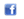 Find us on Facebook              www.facebook.com/WorkSourceMason/Find us on Facebook              www.facebook.com/WorkSourceMason/Find us on Facebook              www.facebook.com/WorkSourceMason/Find us on Facebook              www.facebook.com/WorkSourceMason/